Lessons in red have resources to go with them, uploaded to our class page on the school website.https://www.arnside.cumbria.sch.uk/classes/year-1-2Week 1-w/b 13.04.2020Year 1/2Week 1-w/b 13.04.2020Year 1/2Week 1-w/b 13.04.2020Year 1/2DayLiteracyMathsCurriculumMonEaster MondayEaster MondayEaster MondayTuesLesson 1Homophones-What are Homophones?https://www.bbc.co.uk/bitesize/topics/zqhpk2p/articles/zc84cwxWatch the short video.Choose the correct homophone.Take the quiz!Spelling – write out your spelling words into alphabetical order a b c d e f gEaster Recount How did you celebrate Easter?  What did you do during the holiday?  Did you camp in the garden?  Bake?  Watch movies?  Hunt for eggs?  Use the ‘Easter Snapshots’ or draw and write your own ideas.  Use your writing resources and remember to… Use capital letters, spaces, punctuation and check it makes sense!Lesson 1:Make number cards using your strip of card from you home learning pack. (see photo instructions)Take number cards 0-10. Turn the number cards over, select two numbers, add and subtract the number familye.g.7+3=10   3+7=10   10-3=7   10-7=3Do 5Take number cards 0-9.  Turn over three numbers, make a two-digit number andAdd and subtracte.g. 3   1   413+4=17   4+13=17   17-4=13   17-13=4Do 5If you want to…Turn over 4 numbers, add and subtracte.g. 3   6   7   136+17=   Partition 36 and 17Add then tens 30+10=40Add the ones 6+7=13Add the totals 40+13=53   13+40=53   53-40=13   53-13=40Do 5GeographyWe have been looking at Iceland and Botswana, in particular we looked at the Kalahari Desert and Vatnajokal National Park.We looked at flags, language, climate, location and population (how many people live there)Now…https://www.bbc.co.uk/teach/class-clips-video/geography-ks1-ks2-your-world-edinburgh-addis-ababa/zdy76v4Make lists of how Edinburgh and Addis Ababa are similar and different.What are the different geographical features you see in the clip?Locate where both cities are on a world map, the continents that they belong to and the surrounding seas.WedLesson 2Homophones-How to use their, they’re and therehttps://www.bbc.co.uk/bitesize/topics/zqhpk2p/articles/z3cxrwxWatch the short video.Choose the correct homophone.Take the quiz!Handwriting-Page 18 &19 - erFantastic Mr FoxIf you have not already listened to chapter 1, listen first.Draw each farmer and label them with adjectives!  Make up some of your own ways to describe them 😊Lesson 2How many ways can you make 10…?Show me as many ways as you can using all operations you know!If time, choose a job from ‘Free Choice Maths’Geography Now watch this…https://www.bbc.co.uk/teach/class-clips-video/geography-ks1-ks2-your-world-tokyo-london/zv9pbdmMake lists of the similarities and differences between Tokyo and London.Can you name some of the human geographical features they see in the clip?Locate London and Tokyo and you write about the different modes of transport around citiesThursLesson 3Homophones-How to use to, too and twohttps://www.bbc.co.uk/bitesize/topics/zqhpk2p/articles/zc4jpbkWatch the short video.Choose the correct homophone.Take the quiz!Spelling – Write your spelling words with blue vowelsAcrostic PoemWrite a poem about Easter or a topic of your choice!Cakes are fun to makeAt home with your familyKeep mixing with a spoonEggs, sugar and flourSpread icing on top when cooked!Lesson 3Make a Number MachineStart with 10, 50 or 100 – be creative!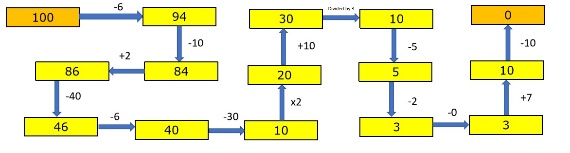 Geography Now I would like you to look at England and Senegal!Find a world map and locate England and SenegalFind out the population (how many people)Find out the languages spokenFind out about the climate.  How warm and cold does it get?Draw the flagsDraw each countryYou can choose how to present the information.  You could create a comparison chart or a poster for each country.  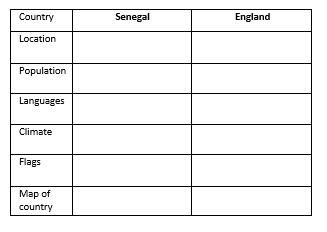 FriLesson 4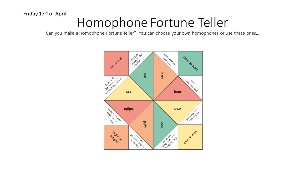 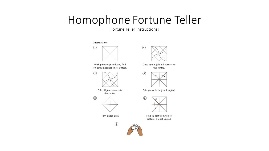 Spelling TestAsk you Mum or Dad to test you, you can do it by saying it out loud or writing it down.Book ReviewWrite a book review about a book you have read this week!  How many stars would you give it and would you recommend this book?Lesson 4Print out a number square or draw one with a ruler.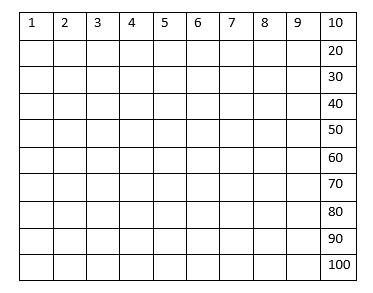 Write numbers to 100, be careful of your formation! If time, choose a job from Free Choice MathsArt -Observational DrawingLook around your house can you find something to draw?  A bowl of fruit, a toy, a pot plant?  Go outside and find some flowers, a tree or a minibeast…Complete and observational drawing of in your black book.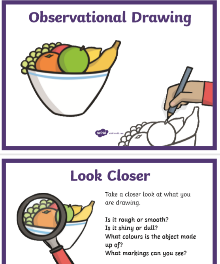 